Макаренко Людмила ГригорьевнаВоспитательГБОУ СОШ № 629Г. Москва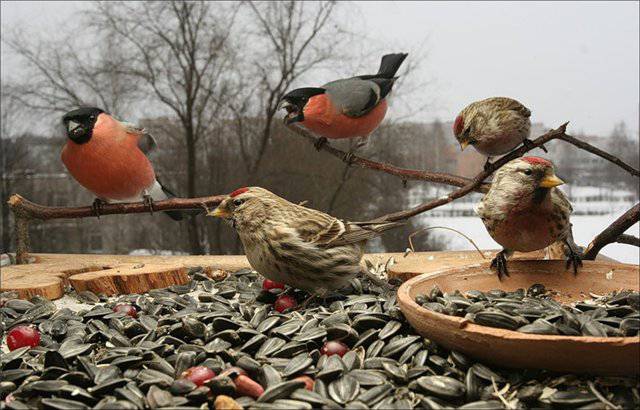 Краткосрочный проект «Птицы на кормушке»Задачи проекта:воспитать интерес у детей к нашим соседям по планете – птицам;вызвать желание узнавать новые факты их жизни, заботиться о них;радоваться от осознания того, что, делясь крохами, можно спасти птиц зимой от гибели;дать детям элементарные знания о том, чем кормить птиц зимой. Участники проекта: дети группы и их родители, воспитатель группы.Тип проекта: экологическийПроблема: недостаточное представление детей о жизни птиц зимой.Цель: побудить детей помочь птицам. Вызвать эмоциональный откликна то, что им холодно и голодно.Задачи: дать первоначальные представления о жизни птиц зимой;расширять кругозор детей на основе материала, доступного их пониманию;воспитать бережное отношение к птицам.Срок реализации проекта: 1 неделя.Ожидаемый результат: элементарные представления детей о жизни птиц зимой.заинтересованность детей совместно с родителями в заботе о птицах, желание помогать им в зимний период (изготовление кормушек, подкормка птиц зимой).развитие у детей любознательности, познавательной активности, коммуникативных навыков.Перспективный план:1. Наблюдение за птицами:«Синица»;«Снегирь»; «Сорока»;«Птицы большие и маленькие»;«Чем питаются птицы?»;«Какие птицы кормятся на кормушке?»;«Птичьи следы на снегу».2. Чтение стихотворений:А.Прокофьев «Снегири»;В.Стоянов «Воробей»;Р.Бухараев «Кормушка».Чтение стихотворения В.Приходько «Воробей».3. Лепка: «Птичка».4. Слушание: «Голоса птиц».5. Развешивание кормушек.6. Раскрашивание силуэтов птиц (синица, снегирь).7. Разучивание пальчиковой игры «Стайка»8. Коллективная аппликация «Птицы на кормушке».9. Рисование «Сорока-ворона»10. Подвижные игры:“Совушка”. “Птички и птенчики”.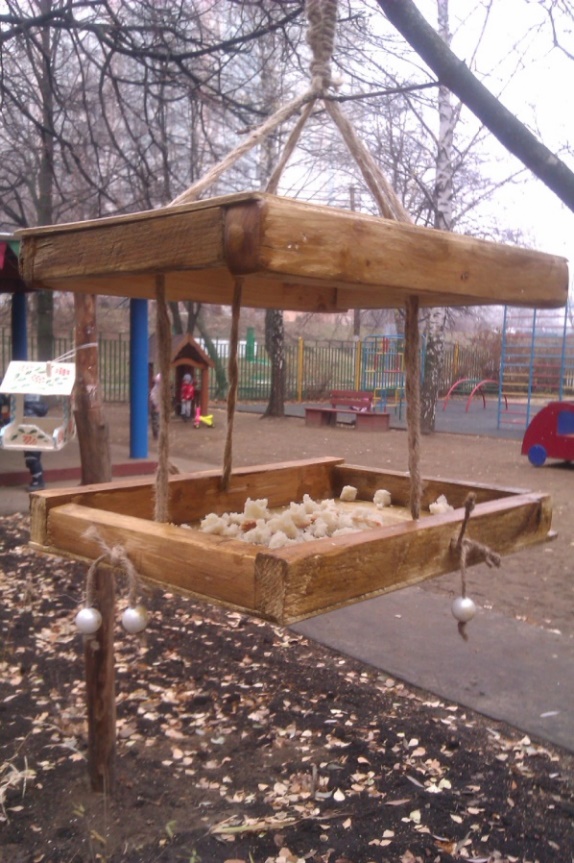 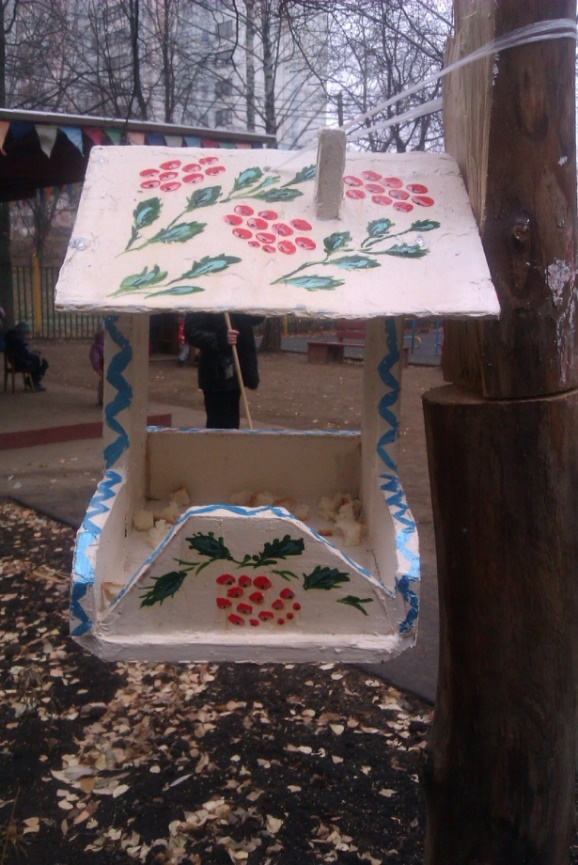 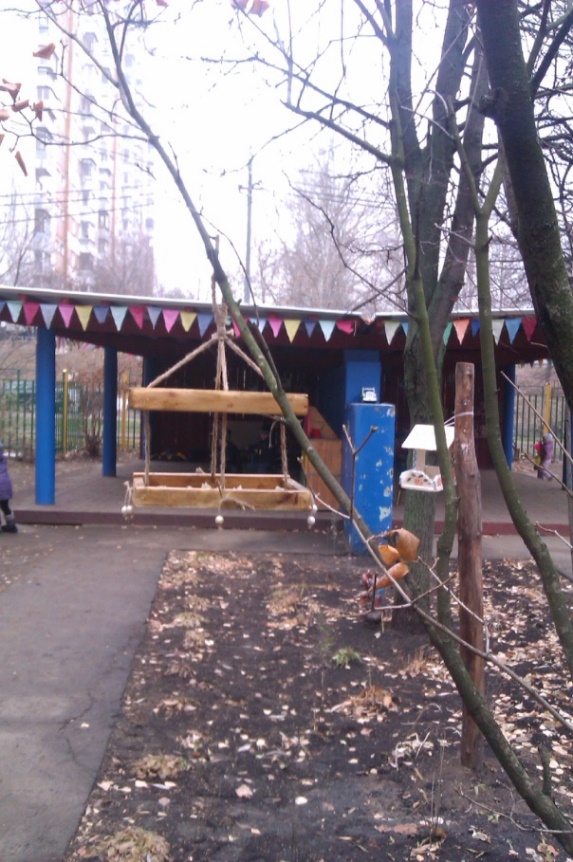 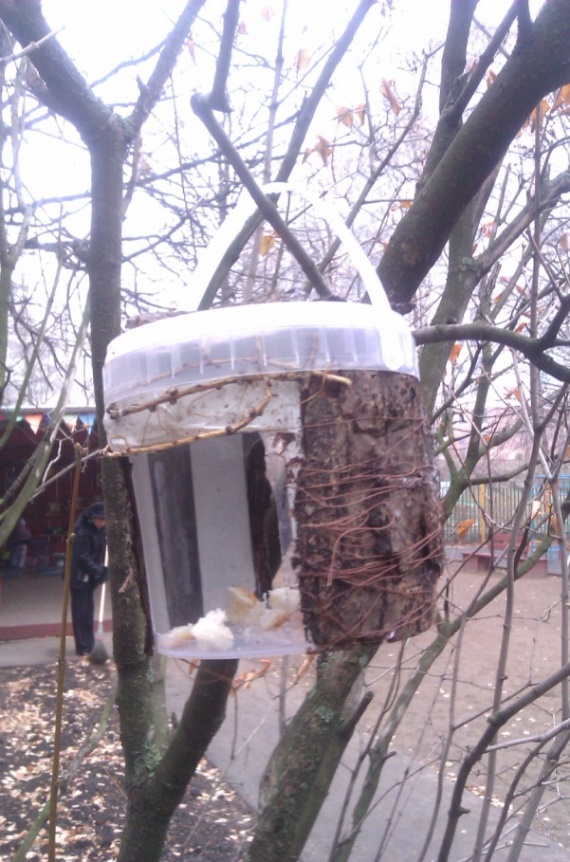 